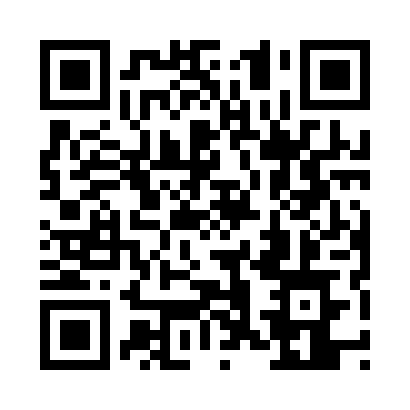 Prayer times for Jenkowice, PolandWed 1 May 2024 - Fri 31 May 2024High Latitude Method: Angle Based RulePrayer Calculation Method: Muslim World LeagueAsar Calculation Method: HanafiPrayer times provided by https://www.salahtimes.comDateDayFajrSunriseDhuhrAsrMaghribIsha1Wed2:555:2312:485:558:1410:312Thu2:515:2112:485:568:1510:343Fri2:485:1912:485:578:1710:374Sat2:445:1712:475:588:1910:405Sun2:415:1512:475:598:2010:436Mon2:375:1412:476:008:2210:467Tue2:335:1212:476:008:2310:508Wed2:335:1012:476:018:2510:539Thu2:325:0912:476:028:2610:5410Fri2:315:0712:476:038:2810:5511Sat2:315:0512:476:048:2910:5612Sun2:305:0412:476:058:3110:5613Mon2:295:0212:476:068:3310:5714Tue2:295:0112:476:078:3410:5815Wed2:284:5912:476:088:3610:5816Thu2:284:5812:476:098:3710:5917Fri2:274:5712:476:098:3811:0018Sat2:274:5512:476:108:4011:0019Sun2:264:5412:476:118:4111:0120Mon2:264:5312:476:128:4311:0121Tue2:254:5112:476:138:4411:0222Wed2:254:5012:476:148:4511:0323Thu2:244:4912:486:148:4711:0324Fri2:244:4812:486:158:4811:0425Sat2:234:4712:486:168:4911:0526Sun2:234:4612:486:178:5111:0527Mon2:234:4512:486:178:5211:0628Tue2:224:4412:486:188:5311:0629Wed2:224:4312:486:198:5411:0730Thu2:224:4212:486:198:5511:0731Fri2:224:4112:486:208:5611:08